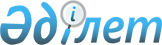 О признании утратившим силу постановления акимата Казалинского района от 31 мая 2013 года № 144 "Об установлении квоты рабочих мест"Постановление акимата Казалинского района Кызылординской области от 24 марта 2016 года № 56
      В соответствии с Законами Республики Казахстан от 24 марта 1998 года "О нормативных правовых актах", от 23 января 2001 года "О местном государственном управлении и самоуправлении в Республике Казахстан" акимат Казалинского района ПОСТАНОВЛЯЕТ:
      1. Признать утратившим силу постановление акимата Казалинского района "Об установлении квоты рабочих мест" от 31 мая 2013 года № 144 (зарегистрировано в Реестре государственной регистрации нормативных правовых актов под номером 4466, опубликовано 10 июля 2013 года в газете "Тұран Қазалы").
      2. Настоящее постановление вводится в действие со дня подписания.
					© 2012. РГП на ПХВ «Институт законодательства и правовой информации Республики Казахстан» Министерства юстиции Республики Казахстан
				
      АКИМ РАЙОНА

Н. ШАМУРАТОВ
